Załącznik Nr 02 Wzór umowyZGK.271.01.2014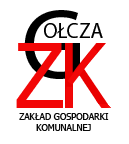 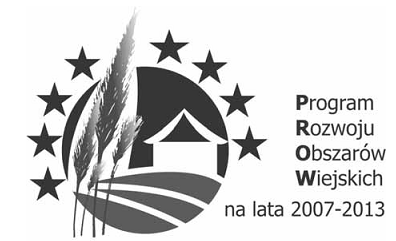 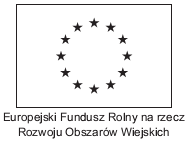 UMOWANr ... z dnia ...pomiędzy:Zakładem Gospodarki Komunalnej w Gołczy, z siedzibą w Gołczy 80, 32-075 Gołcza 
(NIP: 659-13-40-416, REGON: 351597115) reprezentowanym przez:Kierownika ZGK– Rafała Michalskiegoprzy kontrasygnacie Głównej Księgowej– Marty Brodyzwanego w dalszej części umowy Zamawiającyma…………………………………………………………………………….. 
……………………………………………………..……, (NIP:..REGON:..) reprezentowanym przez:……………………………………………………………………………………………………………zwanego dalej Wykonawcą została zawarta umowa o następującej treści:W wyniku dokonania przez Zamawiającego wyboru oferty Wykonawcy w wyniku przeprowadzenia postępowania w trybie przetargu nieograniczonego znak: ZGK.271.01.2014 na realizację zadania pn. Budowa indywidualnych przydomowych oczyszczalni ścieków w Gminie Gołcza, strony zawierają umowę następującej treści: § 1Przedmiot umowy1.	Przedmiotem niniejszej umowy jest realizacja zamówienia pn.: „Budowa indywidualnych przydomowych oczyszczalni ścieków w Gminie Gołcza", zgodnie z wymaganiami określonymi przez Zamawiającego w SIWZ i zasadami wiedzy technicznej, na warunkach wskazanych w ofercie z dnia stanowiącej załącznik do umowy,Szczegółowy zakres robót został określony w dokumentacji projektowej, SIWZ, przedmiarach robót i specyfikacji technicznej wykonania i odbioru robót,Wykonawca zobowiązuje się do wykonania przedmiotu umowy zgodnie z dokumentacją projektową w tym specyfikacją techniczną wykonania i odbioru robót, zasadami wiedzy technicznej i sztuki budowlanej, obowiązującymi przepisami i polskimi normami oraz oddania przedmiotu niniejszej umowy Zamawiającemu w terminie w niej uzgodnionym,Zamawiający zastrzega sobie możliwość zmiany lokalizacji planowanych do budowany przydomowych oczyszczalni ścieków. § 2Obowiązki StronDo obowiązków Zamawiającego należy:Protokolarne przekazanie terenu robót,Przekazanie kompletu dokumentacji na dzień przekazania terenu robót,Odebranie przedmiotu Umowy po sprawdzeniu i stwierdzeniu jego należytego wykonania,Zapewnienie nadzoru inwestorskiego przez cały czas realizacji przedmiotu umowy określonego w § 1 umowy,Zamawiający nie ponosi odpowiedzialności za mienie Wykonawcy zgromadzone w pomieszczeniu /miejscu składowania oraz na terenie wykonywanych robót.Do obowiązków Wykonawcy należy:Przyjęcie terenu robót od Zamawiającego,Zabezpieczenie terenu robót,Utrzymanie porządku, ochrona mienia znajdującego się na terenie budowy na własny koszt,Wykonania przedmiotu umowy z materiałów odpowiadających wymaganiom określonym w art. 10 ustawy z dnia 7 lipca 1994 r. Prawo budowlane (Dz. U. z 2010 r. Nr 243, poz.1623, z późn. zm.), okazania, na każde żądanie Zamawiającego lub Inspektora nadzoru inwestorskiego, certyfikatów zgodności z polską normą lub aprobatą techniczną każdego używanego na budowie wyrobu,Zabezpieczenie na własny koszt energii elektrycznej i wody łącznie z ustaleniem miejsca poboru, niezbędnych do realizacji inwestycji,Zapewnienia na własny koszt transportu odpadów do miejsc ich wykorzystania lub utylizacji, łącznie z kosztami utylizacji,Jako wytwarzający odpady - do przestrzegania przepisów prawnych wynikających 
z następujących ustaw: - ustawy z dnia 27 kwietnia 2001 r. Prawo ochrony środowiska 
(Dz. U. z 2008 r. Nr 25, poz. 150, z późn. zm.), ustawy z dnia 27 kwietnia 2001 r. o odpadach (Dz. U. z 2010 r. Nr 185, poz. 1243, z późn. zm.). Powołane przepisy prawne Wykonawca zobowiązuje się stosować z uwzględnieniem ewentualnych zmian stanu prawnego w tym zakresie,Ponoszenia pełnej odpowiedzialności za stan i przestrzeganie przepisów bhp, ochronę p.poż. 
i dozór mienia na terenie robót, jak i za wszelkie szkody powstałe w trakcie trwania robót na terenie przyjętym od Zamawiającego lub mających związek z prowadzonymi robotami,Terminowego wykonania i przekazania do eksploatacji przedmiotu umowy oraz oświadczenia, że roboty ukończone przez niego są całkowicie zgodne z umową i odpowiadają potrzebom, dla których są przewidziane według umowy,Ponoszenia pełnej odpowiedzialności za stosowanie i bezpieczeństwo wszelkich działań prowadzonych na terenie robót i poza nim, a związanych z wykonaniem przedmiotu umowy,Ponoszenia pełnej odpowiedzialności za szkody oraz następstwa nieszczęśliwych wypadków pracowników i osób trzecich, powstałe w związku z prowadzonymi robotami, w tym także ruchem pojazdów,Dostarczanie niezbędnych dokumentów potwierdzających parametry techniczne oraz wymagane normy stosowanych materiałów i urządzeń w tym np. wyników oraz protokołów badań, sprawozdań i prób dotyczących realizowanego przedmiotu niniejszej Umowy,Wykonawca zobowiązuje się do przeszkolenia, na własny koszty, Użytkowników każdej oczyszczalni i przekazania instrukcji obsługi i eksploatacji;Zabezpieczenie instalacji, urządzeń i obiektów na terenie robót i w jej bezpośrednim otoczeniu, przed ich zniszczeniem lub uszkodzeniem w trakcie wykonywania robót,Dbanie o porządek na terenie robót oraz utrzymywanie terenu robót w należytym stanie 
i porządku oraz w stanie wolnym od przeszkód komunikacyjnych,Uporządkowanie terenu budowy po zakończeniu robót, zaplecza budowy, jak również terenów sąsiadujących zajętych lub użytkowanych przez Wykonawcę w tym dokonania na własny koszt renowacji zniszczonych lub uszkodzonych w wyniku prowadzonych prac obiektów, fragmentów terenu dróg, nawierzchni lub instalacji,Kompletowanie w trakcie realizacji robót wszelkiej dokumentacji zgodnie z przepisami prawa budowlanego (w tym atesty, deklaracje itp.), sporządzenie geodezyjnej inwentaryzacji powykonawczej oraz przekazanie ich przy odbiorze, jako jeden z warunków dokonania odbioru,Usunięcie wszelkich wad i usterek stwierdzonych przez nadzór inwestorski w trakcie trwania robót w terminie nie dłuższym niż termin technicznie uzasadniony i konieczny do ich usunięcia,Ponoszenie wyłącznej odpowiedzialności za wszelkie szkody będące następstwem niewykonania lub nienależytego wykonania przedmiotu umowy, które to szkody Wykonawca zobowiązuje się pokryć w pełnej wysokości,Posiadanie polis ubezpieczeniowych, ważnych nie później niż od daty podpisania umowy do czasu odbioru końcowego obejmujących:Ubezpieczenie w pełnym zakresie od odpowiedzialności cywilnej kontraktowej w związku 
z realizacją niniejszej umowy, ubezpieczenia od zniszczenia wszelkiej własności spowodowanego działaniem, zaniechaniem lub niedopatrzeniem pracowników Wykonawcy 
w wysokości, co najmniej wartości kontraktu,Ubezpieczenie w pełnym zakresie od odpowiedzialności cywilnej deliktowej z tytułu prowadzonej działalności wobec powierzonego mienia i osób trzecich od zniszczenia wszelkiej własności spowodowanego działaniem, zaniechaniem lub niedopatrzeniem Wykonawcy z polisą OC na sumę ubezpieczenia równą, co najmniej wartości kontraktu,Niezwłoczne informowanie Zamawiającego (Inspektora nadzoru inwestorskiego) o problemach technicznych lub okolicznościach, które mogą wpłynąć na jakość robót lub termin zakończenia robót,Wykonawca zobowiązany jest zapewnić wykonanie i kierowanie robotami objętymi umową przez osoby posiadające stosowne kwalifikacje zawodowe i uprawnienia budowlane,Wykonawca zobowiązuje się wyznaczyć do kierowania robotami osoby wskazane w ofercie Wykonawcy,Zmiana którejkolwiek z osób, o których mowa w § 2 pkt 6 i 7, w trakcie realizacji przedmiotu niniejszej umowy, musi być uzasadniona przez Wykonawcę na piśmie i wymaga zaakceptowania przez Zamawiającego. Zamawiający zaakceptuje taką zmianę w terminie 7 dni od daty przedłożenia propozycji wyłącznie wtedy, gdy kwalifikacje i doświadczenie wskazanych osób będą spełniać warunki postawione w tym zakresie w specyfikacji istotnych warunków zamówienia,Zaakceptowana przez Zamawiającego zmiana którejkolwiek z osób, o których mowa w § 2 pkt 6 i 7 winna być potwierdzona pisemnie i nie wymaga aneksu do niniejszej umowy.Kierownik budowy (robót) zobowiązany jest do prowadzenia dziennika budowy/książki obmiarów. Dziennik budowy/książka obmiarów powinien być uzupełniany na bieżąco zgodnie z postępem robót i weryfikowany wpisami przez Inspektora Nadzoru,Kierownik budowy (robót) działać będzie w granicach umocowania określonego w ustawie Prawo budowlane.Wykonawca w ramach niniejszej umowy zobowiązuje się na własny koszt do:Demontażu oraz montażu ogrodzeń posesji (o ile to konieczne) oraz naprawy uszkodzeń obiektów istniejących i elementów zagospodarowania terenu, powstałych na skutek realizacji przez Wykonawcę przedmiotu umowy,Wykonania badań, prób i rozruchu, jak również do dokonania odkrywek w przypadku nie zgłoszenia robót do odbioru ulegających zakryciu lub zanikających,Dokonania uzgodnień, uzyskania wszelkich opinii niezbędnych do wykonania
przedmiotu umowy i przekazania go do użytku.§ 3Termin wykonania zamówieniaWykonawca wykona przedmiot umowy, określony w § 1 w następujących terminach:Rozpoczęcie prac nastąpi z dniem protokolarnego przekazania terenu robót Wykonawcy - wg przekazanego zestawienia zawierającego lokalizację przydomowych oczyszczalni ścieków przewidzianych do realizacji,Zakończenie realizacji przedmiotu umowy ustala się do dnia 31.03.2015 r.§ 4Odbiory robótStrony zgodnie postanawiają, że będą stosowane następujące rodzaje odbiorów robót:Odbiory robót zanikających i ulegających zakryciu,Odbiór końcowy stanowiący podstawę do wystawiania faktury/rachunku za wykonanie całości robót.Odbiory robót zanikających i ulegających zakryciu, dokonywane będą przez Inspektora nadzoru inwestorskiego. Wykonawca powinien zgłaszać gotowość do odbiorów, o których mowa wyżej, Inspektorowi Nadzoru inwestorskiego.Wykonawca zgłosi Zamawiającemu gotowość do odbioru końcowego, pisemnie.Podstawą zgłoszenia przez Wykonawcę gotowości do odbioru końcowego, będzie faktyczne wykonanie robót, potwierdzone podpisem dokonanym przez kierownika budowy 
i Inspektora nadzoru inwestorskiego.Wraz ze zgłoszeniem do odbioru końcowego Wykonawca przekaże Zamawiającemu
następujące dokumenty:Dziennik budowy (z potwierdzeniem zakończenia robót przez Inspektora Nadzoru),Dokumentację powykonawczą, w tym geodezyjną inwentaryzację powykonawczą ,wymagane dokumenty, protokoły i zaświadczenia z przeprowadzonych prób i sprawdzeń, instrukcje użytkowania, dokumenty gwarancyjne i inne dokumenty wymagane stosownymi przepisami,Oświadczenie Kierownika budowy (robót) o zgodności wykonania robót z dokumentacją projektową, obowiązującymi przepisami i normami,Dokumenty (atesty, certyfikaty) potwierdzające, że wbudowane wyroby budowlane są zgodne 
z art. 10 ustawy Prawo budowlane (opisane i ostemplowane przez Kierownika budowy),Zamawiający wyznaczy i rozpocznie czynności odbioru końcowego w terminie do 14 dni od daty zawiadomienia go o osiągnięciu gotowości do odbioru końcowego przy czym za datę zawiadomienia o gotowości uznaje się datę złożenia dokumentu zgłoszenia wraz z wymienionymi 
w § 4 pkt 6 kompletnymi dokumentami lub datę najpóźniej złożonego dokumentu z listy wymaganych i wymienionych w § 4 pkt 6,Zamawiający zobowiązany jest do dokonania lub odmowy dokonania odbioru końcowego, 
w terminie 14 dni od dnia rozpoczęcia tego odbioru,Za datę zakończenia zadania i wykonania przez Wykonawcę zobowiązania wynikającego 
z niniejszej Umowy, uznaje się datę złożenia zawiadomienia o osiągnięciu gotowości do odbioru końcowego, zgodnie z wymaganiami Zamawiającego, opisanymi w pkt. 5,W przypadku stwierdzenia w trakcie odbioru wad lub usterek, Zamawiający może odmówić odbioru do czasu ich usunięcia. Wykonawca usunie stwierdzone wady i usterki na własny koszt w terminie wyznaczonym przez Zamawiającego,W razie nie usunięcia w ustalonym terminie przez Wykonawcę wad i usterek stwierdzonych przy odbiorze końcowym, w okresie gwarancji Zamawiający jest upoważniony do ich usunięcia na koszt Wykonawcy,§ 5Wynagrodzenie i sposób rozliczeńStrony ustalają, że obowiązującą formą wynagrodzenia jest zgodnie z SIWZ oraz ofertą Wykonawcy wynagrodzenie kosztorysowe za zrealizowany cały przedmiot umowy.Wynagrodzenie za wykonanie całego przedmiotu umowy wynosi: netto...zł (słownie: ...), brutto...zł (słownie...) w tym VAT 23%: ... zł (słownie: ...),Rozliczenie wynagrodzenia za wykonanie całości zamówienia nastąpi fakturą końcową Wystawienie faktury końcowej nastąpi na podstawie podpisanego przez Zamawiającego protokołu odbioru końcowego robót, a zapłata faktury będzie możliwa w terminie 30 dni od dnia doręczenia prawidłowo wystawionej faktury VAT wraz z zatwierdzonym protokołem odbioru robót lecz nie wcześniej niż 31.03.2015 r.,Ostateczne wynagrodzenie Wykonawcy zostanie określone na podstawie kosztorysu powykonawczego na podstawie faktycznie wykonanych i odebranych robót. Różnica 
w wysokości wynagrodzenia zostanie uwzględnione w aneksie do niniejszej umowy,Zamawiającemu przysługuje prawo wstrzymania płatności w przypadku nie przedłożenia 
w terminie 15 dni od wystawienia faktury pisemnego potwierdzenia przez podwykonawców, których wierzytelność jest częścią składową wystawionej faktury o dokonaniu zapłaty na rzecz tych podwykonawców. Za dokonanie zapłaty przyjmuję się datę uznania rachunku podwykonawcy,Ogólna wartość wynagrodzenia umowy może ulec zmianie w przypadku rezygnacji z realizacji przedmiotu umowy przez niektórych właścicieli działek i zakwalifikowaniu zainteresowanych 
z listy rezerwowej.§ 6Zabezpieczenie należytego wykonania umowyWykonawca wniósł w formie zabezpieczenie należytego wykonania umowy w wysokości: 10 % wartości wynagrodzenia brutto co stanowi kwotę ... zł (słownie:..), 	Jeśli zabezpieczenie należytego wykonania umowy jest w formie pieniądza, Wykonawca wpłaca je na konto: Krakowski Bank Spółdzielczy O/Gołcza nr  96 8591 0007 0150 0000 0417 0005,Zabezpieczenie służy pokryciu roszczeń z tytułu niewykonania lub nienależytego wykonania umowy oraz roszczeń z tytułu rękojmi za wady,W przypadku nie usunięcia przez Wykonawcę wad i usterek we wskazanym terminie, Zamawiający może zlecić ich usunięcie innemu Wykonawcy. W tym przypadku koszty usunięcia wad i usterek, będą pokrywane z kwoty będącej zabezpieczeniem należytego wykonania umowy,W trakcie realizacji umowy Wykonawca może dokonać zmiany formy zabezpieczenia. Zmiany formy zabezpieczenia mogą być dokonywane jedynie z zachowaniem jego ciągłości bez zmiany wysokości zabezpieczenia,Zwrot zabezpieczenia następuje zgodnie z art. 151 ustawy Prawo zamówień publicznych,Kwota pozostawiona na zabezpieczenie roszczeń z tytułu rękojmi za wady wynosi 30% wartości wniesionego zabezpieczenia.§ 7Gwarancja jakości, rękojmia za wady i zastępcze usuwanie wadGwarancja Wykonawcy i uprawnienia z tytułu rękojmi:Wykonawca udziela Zamawiającemu gwarancji jakości wykonania przedmiotu umowy na okres podany w ofercie wykonawcy, obowiązujący od daty odbioru końcowego.  W okresie gwarancji Wykonawca zobowiązuje się do bezpłatnego usunięcia wad, usterek, itp. 
w terminie 7 dni licząc od daty pisemnego (listem, faksem lub mailem) powiadomienia przez Zamawiającego o wystąpieniu wad lub usterek. Okres gwarancji zostanie przedłużony o czas naprawy,Zamawiający będzie uprawniony do usunięcia wad w własnym zakresie lub przez stronę trzecią jeśli Wykonawca nie wywiąże się z terminów i zadań określonych w § 7,Zamawiający powiadomi Wykonawcę o wszelkich ujawnionych usterkach w terminie do 5 dni od dnia ich ujawnienia,Zamawiający ma prawo dochodzić uprawnień z tytułu rękojmi za wady, niezależnie od uprawnień wynikających z gwarancji,Wykonawca odpowiada za wady w wykonaniu przedmiotu umowy również po okresie rękojmi, jeżeli Zamawiający zawiadomi Wykonawcę o wadzie przed upływem okresu rękojmi,Strony ustalają, że uprawnienia z tytułu rękojmi za wady wygasają po upływie 60 miesięcy.Jeżeli Wykonawca nie usunie wad w terminie 7 dni od daty wyznaczonej przez Zamawiającego na ich usunięcie, to Zamawiający może zlecić usunięcie wad stronie trzeciej na koszt Wykonawcy. 
W tym przypadku koszty usuwania wad będą pokrywane w pierwszej kolejności z zatrzymanej kwoty będącej zabezpieczeniem należytego wykonania umowy.Okres gwarancji ulega wydłużeniu o czas potrzebny na usunięcie wad,W razie stwierdzenia w toku czynności odbioru istnienia wady nadającej się do usunięcia Zamawiający może: odmówić odbioru do czasu usunięcia wady, dokonać odbioru i żądać usunięcia wady wyznaczając odpowiedni termin,Dokument gwarancji jakości wykonania przedmiotu umowy zostanie wystawiony przez Wykonawcę do odbioru końcowego,W okresie obowiązywania, po rozwiązaniu lub wygaśnięciu umowy, Wykonawca jest i będzie odpowiedzialny wobec Zamawiającego na zasadach uregulowanych w kodeksie cywilnym za wszelkie szkody, wydatki, koszty postępowań oraz zobowiązania wobec osób trzecich w przypadku gdy będą one wynikały z wad przedmiotu zamówienia.§ 8Odstąpienie od umowyZamawiającemu przysługuje prawo do odstąpienia od umowy jeżeli:Zostanie ogłoszona upadłość lub rozwiązanie firmy Wykonawcy,Zostanie wydany nakaz zajęcia majątku Wykonawcy,Wykonawca nie rozpoczął robót bez uzasadnionych przyczyn oraz nie kontynuuje ich pomimo wezwania Zamawiającego złożonego na piśmie,Wykonawca przerwał z przyczyn leżących po stronie Wykonawcy realizacje przedmiotu umowy 
i przerwa ta trwa dłużej niż 30 dni,Zaistniała istotna zmiana okoliczności, powodująca, że wykonanie umowy nie leży w interesie publicznym czego nie można było przewidzieć w chwili zawarcia umowy - Zamawiający może odstąpić w terminie 30 dni od dnia powzięcia wiadomości o tych okolicznościach,Wykonawca realizuje roboty przewidziane niniejsza umową w sposób niezgodny z niniejszą umową, dokumentacją projektową, specyfikacjami technicznymi lub wskazaniami Zamawiającego.W wypadku odstąpienia od umowy, Wykonawcę oraz Zamawiającego obciążają następujące
obowiązki szczegółowe:W terminie 7 dni od daty odstąpienia od umowy Wykonawca przy udziale Zamawiającego sporządzi szczegółowy protokół inwentaryzacji robót w toku według stanu na dzień odstąpienia,Wykonawca zabezpieczy przerwane roboty w zakresie obustronnie uzgodnionym na koszt tej strony, która odstąpiła od umowy,Wykonawca zgłosi do dokonania przez Zamawiającego odbioru robót przerwanych oraz robót zabezpieczających, jeżeli odstąpienie od umowy nastąpiło z przyczyn, za które Wykonawca nie odpowiada,Wykonawca niezwłocznie, a najpóźniej w terminie 30 dni usunie wszelkie urządzenia zaplecza przez niego wykorzystywane bądź dostarczone w związku z realizacją umowy.Zamawiający w razie odstąpienia od umowy z przyczyn, za które Wykonawca nie odpowiada, obowiązany jest do dokonania odbioru robót przerwanych oraz do zapłaty wynagrodzenia za roboty, które zostały wykonane do dnia odstąpienia.Jeżeli Wykonawca będzie wykonywał przedmiot umowy wadliwie, albo sprzecznie z umową Zamawiający może wezwać go do zmiany sposobu wykonywania umowy i wyznaczyć mu w tym celu odpowiedni termin. Po bezskutecznym upływie terminu Zamawiający może od umowy odstąpić, powierzyć poprawienie lub dalsze wykonanie przedmiotu umowy innemu podmiotowi na koszt Wykonawcy.§ 9Kary umowneWykonawca zapłaci Zamawiającemu kary umowne:Za zwłokę w wykonaniu przedmiotu umowy (termin zakończenia robót określono w § 3 ust. 2 niniejszej umowy), jak również za zwłokę w usunięciu wady stwierdzonej przy odbiorze końcowym robót, w przypadku dokonania odbioru, a także w okresie gwarancji - w wysokości 0,2% całkowitego wynagrodzenia umownego brutto, o którym mowa w § 5 ust. 2 umowy za każdy dzień zwłoki. Zapłata kary umownej może nastąpić, według uznania Zamawiającego, poprzez potrącenie jej z wynagrodzenia Wykonawcy, bądź poprzez odrębne wezwanie do zapłaty,Za zwłokę w usunięciu wad stwierdzonych w okresie gwarancji i rękojmi - w wysokości 200 zł (od każdego kompletu oczyszczalni oddzielnie) za każdy dzień opóźnienia liczonego od dnia wyznaczonego na usuniecie wad,Za odstąpienie od umowy z winy Wykonawcy w wysokości 10% całkowitego wynagrodzenia umownego brutto,Za brak zapłaty lub nieterminową zapłatę wynagrodzenia należnego Podwykonawcom lub dalszym Podwykonawcom - w wysokości 0,05% całkowitego wynagrodzenia umownego brutto, o którym mowa w § 5 ust. 2 umowy za każdy dzień zwłoki do momentu uregulowania zapłaty,Za nieprzedłożenie projektu umowy o podwykonawstwo, której przedmiotem są roboty budowlane lub projektu jej zmiany - w wysokości 0,05% całkowitego wynagrodzenia umownego brutto, o którym mowa w § 5 ust. 2 umowy za każdy dzień zwłoki,Za nieprzedłożenie poświadczonej za zgodność z oryginałem kopii umowy z Podwykonawcą lub jej zmiany - w wysokości 0,05% całkowitego wynagrodzenia umownego brutto, o którym mowa w § 5 pkt. 2 umowy za każdy dzień zwłoki,Za brak zmiany umowy z Podwykonawcą w zakresie terminu zapłaty, w wysokości 1 % całkowitego wynagrodzenia umownego brutto.Jeżeli kara umowna nie pokrywa poniesionej szkody, Zamawiający może dochodzić odszkodowania uzupełniającego na zasadach ogólnych.Zmawiający może usunąć w zastępstwie Wykonawcy, na jego koszt i ryzyko wady nieusunięte 
w terminie ustalonym w § 7 umowy. Zamawiający ma obowiązek uprzedniego poinformowania Wykonawcy o zamiarze zastępczego usunięcia wad. Zastępcze usunięcie wady nie zwalnia 
z obowiązku zapłaty kar umownych, które naliczane są do momentu zastępczego usunięcia wady.W przypadku odstąpienia od Umowy przez Zamawiającego nie spowodowanego winą Wykonawcy zapłaci on Wykonawcy wynagrodzenie należne z tytułu wykonania udokumentowanej 
i potwierdzonej przez Inspektora Nadzoru części przedmiotu umowy.Wykonawca nie może zbywać na rzecz osób trzecich wierzytelności powstałych w wyniku realizacji niniejszej umowy.§ 10 Siła wyższaStrony będą zwolnione od odpowiedzialności za niewykonanie lub nienależyte wykonanie zobowiązań wynikających z Umowy, o ile niewykonanie lub nienależyte wykonanie zobowiązania nastąpiło wskutek działania siły wyższej. Przez siłę wyższą strony rozumieją zdarzenie nagłe, nieprzewidywalne i niezależne od woli stron i uniemożliwiające wykonanie umowy na stałe lub czasowo, któremu nie można było zapobiec ani przeciwdziałać przy zachowaniu należytej staranności.Strona, która zamierza zwolnić się z odpowiedzialności z powodu zaistnienia okoliczności siły wyższej, zobowiązana jest powiadomić drugą Stronę na piśmie, bez zbędnej zwłoki, o jej zajściu 
i ewentualnym ustaniu.Zaistnienie siły wyższej powinno być udokumentowane przez Stronę powołującą się na te okoliczność.§ 11Umowy o podwykonawstwoWykonawca może powierzyć, zgodnie z ofertą Wykonawcy, wykonanie części robót lub usług Podwykonawcom pod warunkiem, że posiadają oni kwalifikacje do ich wykonania,Wykonawca zwraca się z wnioskiem do Zamawiającego o wyrażenie zgody na Podwykonawcę, który będzie uczestniczył w realizacji przedmiotu umowy. Wraz z wnioskiem Wykonawca przedstawia projekt umowy. Zamawiający może zażądać od Wykonawcy przedstawienia dokumentów potwierdzających kwalifikacje Podwykonawcy. Zamawiający wyznacza termin na dostarczenie powyższych dokumentów, termin ten jednak nie może być krótszy niż 3 dni,Zamawiający w terminie 14 dni od otrzymania wniosku może zgłosić sprzeciw lub zastrzeżenia 
i żądać zmiany wskazanego Podwykonawcy z podaniem uzasadnienia,Jeżeli Zamawiający w terminie 14 dni od przedstawienia mu przez Wykonawcę projektu umowy 
z podwykonawcą wraz z częścią dokumentacji dotyczącą wykonania robót określonych w projekcie umowy, nie zgłosi na piśmie sprzeciwu lub zastrzeżeń, uważa się, że wyraził zgodę na zawarcie umowy,Umowa pomiędzy Wykonawcą a Podwykonawcą powinna być zawarta w formie pisemnej pod rygorem nieważności, a jej kopia potwierdzona za zgodność oryginałem przekazana Zamawiającemu w terminie 7 dni od jej podpisania, W przypadku powierzenia przez Wykonawcę realizacji robót Podwykonawcy, Wykonawca jest zobowiązany do dokonania we własnym zakresie zapłaty wynagrodzenia należnego Podwykonawcy z zachowaniem terminów płatności określonych w umowie z Podwykonawcą oraz do przedstawienia Zamawiającemu dowodów potwierdzających zapłatę wymagalnego wynagrodzenia Podwykonawcy wraz z fakturą końcową, co będzie warunkować wypłatę całości wynagrodzenia Wykonawcy,Jeżeli w terminie określonym w umowie z Podwykonawcą Wykonawca nie dokona w całości lub w części zapłaty wynagrodzenia Podwykonawcy, a Podwykonawca zwróci się z żądaniem zapłaty tego wynagrodzenia bezpośrednio przez Zamawiającego na podstawie art. 6471 § 5 ustawy z dnia 23 kwietnia 1964 r. – Kodeks cywilny i udokumentuje zasadność takiego żądania fakturą/rachunkiem zaakceptowaną/ym przez Wykonawcę i dokumentami potwierdzającymi wykonanie i odbiór fakturowanych robót, Zamawiający zapłaci na rzecz Podwykonawcy kwotę będącą przedmiotem jego żądania,Zamawiający dokona potrącenia powyższej kwoty z płatności przysługującej Wykonawcy,Do zawarcia przez Podwykonawcę umowy z dalszym Podwykonawcą jest wymagana zgoda Zamawiającego i Wykonawcy,Wykonanie prac w podwykonawstwie nie zwalnia Wykonawcy z odpowiedzialności za wykonanie obowiązków wynikających z umowy i obowiązujących przepisów prawa. Wykonawca odpowiada za działania i zaniechania Podwykonawców jak za własne,W pozostałych kwestiach należy stosować odpowiednio postanowienia art. 143b i 143c ustawy Prawo zamówień publicznych,§ 12Zmiana umowyZmiana postanowień zawartej umowy może nastąpić za zgodą obu stron wyrażoną na piśmie, pod rygorem nieważności takiej zmiany,Zamawiający przewiduje możliwość dokonania zmian umowy zgodnie z art. 144 ust. 1 ustawy Prawo zamówień publicznych. Zmiany umowy będą mogły nastąpić w następujących przypadkach:W zakresie wydłużenia terminu obowiązywania umowy, pod warunkiem że: wystąpienia wad dokumentacji projektowej skutkujących koniecznością dokonania poprawek lub uzupełnień, jeżeli uniemożliwia to lub istotnie wstrzymuje realizację określonego rodzaju robót mających wpływ na zmianę terminu realizacji,prace objęte umową o wykonanie robót budowlanych zostały wstrzymane przez właściwe organy z przyczyn niezależnych od Wykonawcy, wystąpił stan siły wyższej, którego nie można było przewidzieć, w szczególności zagrażający bezpośrednio życiu lub zdrowiu ludzi lub grożącego powstaniem szkody w znacznych rozmiarach,miały miejsce działania osób trzecich uniemożliwiające wykonanie prac, które to działania nie są konsekwencja winy którejkolwiek ze stron,wystąpiły warunki atmosferyczne, które ze względów obiektywnych uniemożliwiają wykonanie robót budowlanych zgodnie z normami techniczno-budowlanymi,zaistnienie okoliczności leżących po stronie Zamawiającego, w szczególności spowodowanych sytuacją finansową, zdolnościami płatniczymi lub warunkami organizacyjnymi lub okolicznościami, które nie były możliwe do przewidzenia w chwili zawarcia umowyW zakresie zmiany zakresu przedmiotu zamówienia i wynagrodzenia:pod warunkiem, że z niemożliwych do przewidzenia na etapie planowania inwestycji okoliczności Wykonawca nie wykona pewnego zakresu robót lub wykona roboty dodatkowe lub zamienne,zmiany lokalizacji przydomowych oczyszczalni ścieków z uwagi na rezygnację właścicieli nieruchomości z wcześniej deklarowanego zainteresowania ich budową i zakwalifikowaniu osób z listy rezerwowej,W zakresie zmiany personelu Zamawiającego/Wykonawcy, pod warunkiem zastąpienia dotychczasowego personelu przez osoby posiadają równoważne kwalifikacje,W zakresie robót zamiennych, które mogą dotyczyć:zmiany technologii robót,zmiany materiałów, urządzeń lub wyposażenia,Pod warunkiem, że proponowane rozwiązanie jest równorzędne lub lepsze funkcjonalnie od tego jakie przewiduje dokumentacja projektowa oraz, że nie spowoduje wzrostu wynagrodzenia Wykonawcy.W zakresie robót dodatkowych dot ilości robót budowlanych w stosunku do przedmiaru, pod warunkiem, że wynikają one z dokumentacji projektowej lub przyczyn uzasadnionychPozostałe zmiany mogą być spowodowane: zmianą powszechnie obowiązujących przepisów prawa w zakresie mającym wpływ na realizacje zamówienia,gdy zmianie ulegną zapisy umowy, przedmiotem której jest dofinansowanie tej inwestycji, 
w tym zmiana sposobu rozliczenia umowy lub dokonywania płatności na rzecz Wykonawcy na skutek zmian zawartej umowy o dofinansowanie projektu,Wystąpienie okoliczności, której nie można było przewidzieć podczas zawierania umowy, 
a która uniemożliwia realizację umowy w jej pierwotnej treści,§ 13Postanowienia końcoweW sprawach nieuregulowanych postanowieniami umowy zastosowanie mają przepisy Kodeksu cywilnego, jeżeli przepisy ustawy z dnia 29 stycznia 2004 roku Prawo zamówień publicznych nie stanowią inaczej,Wykonawca nie może bez zgody Zamawiającego dokonać cesji wierzytelności, przysługującej mu z tytułu realizacji umowy na osoby trzecie.Wszelkie pisma przewidziane umową uważa się za skutecznie doręczone (z zastrzeżeniami w niej zawartymi), jeżeli zostały przesłane za zwrotnym potwierdzeniem przez drugą stronę odbioru, listem poleconym za potwierdzeniem odbioru lub innego potwierdzonego doręczenia pod następujący adres:Zamawiający: Zakład Gospodarki Komunalnej w Gołczy, Gołcza 80; 32-075 GołczaWykonawca: ...	Każda ze Stron zobowiązuje się do powiadomienia drugiej Strony o każdorazowej zmianie swojego adresu. W przypadku braku powiadomienia o zmianie adresu doręczenie dokonane na ostatnio wskazany adres będą uważane za skuteczne,Załączniki do umowy stanowiące jej integralną część: załącznik Nr 1 - oferta Wykonawcy,Załącznik Nr 2 - SIWZ, dokumentacja projektowa, w tym specyfikacja techniczna wykonania 
i odbioru robót budowlanych,Strony deklarują, iż w razie powstania jakiegokolwiek sporu wynikającego z interpretacji lub wykonania umowy, podejmą w dobrej wierze rokowania w celu polubownego rozstrzygnięcia takiego sporu. Jeżeli rokowania, o których mowa powyżej nie doprowadzą do polubownego rozwiązania sporu w terminie 7 dni od pisemnego wezwania do wszczęcia rokowań, spór taki Strony poddają rozstrzygnięciu przez sąd właściwy dla siedziby Zamawiającego.Umowę sporządzono w trzech jednakowo brzmiących egzemplarzach, w tym dwa egzemplarze dla Zamawiającego i jeden dla Wykonawcy.ZAMAWIAJĄCY:	WYKONAWCA: